Κάλεσμα για τη δημιουργία του Θεατρικού Εργαστηρίου του Συλλόγου μας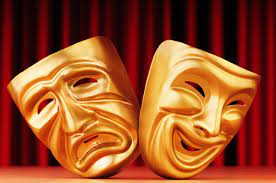 Ο Σύλλογός μας, στο πλαίσιο των πολιτιστικών εκδηλώσεων και καλλιτεχνικών δραστηριοτήτων που οργανώνει τη φετινή χρονιά, μετά τη δημιουργία της μουσικής ομάδας, συνεχίζει με τη δημιουργία Θεατρικού Εργαστηρίου. Ελάτε να αυτοσχεδιάσουμε, να παίξουμε, να πειραματιστούμε στην θεατρική τέχνη…Πληροφορίες και δηλώσεις συμμετοχής :Δέσποινα Χούτα : 69 81 78 54 02 Μαρία Σφυρή	: 69 74 31 95 65Για το Δ.ΣΟ   ΠΡΟΕΔΡΟΣ                               	 H  ΓΡΑΜΜΑΤΕΑΣ            ΑΠΟΣΤΟΛΗΣ  ΠΑΠΑΓΙΑΝΝΟΠΟΥΛΟΣ               ΔΕΣΠΟΙΝΑ ΧΟΥΤΑ      ΣΥΛΛΟΓΟΣ  Εκπαιδευτικών  Π.Ε.                                           ΑΝ. Αττικής  «Ο ΣΩΚΡΑΤΗΣ»Αχαρνές :28/11/22Kάχι Καχιασβίλι 6                                                       Ολυμπιακο χωριό Αχαρνές                                                                          Πληροφορίες : Παπαγιαννόπουλος Αποστόλης                                             Τηλέφωνο : 6978896216                                http://syllogos-socratis.gr/                                           mail: sokratis.syllogos@gmail.com                                      Face book: Σύλλογος Εκπαιδευτικών ΠΕ «Ο Σωκράτης» YouTube: ΣΥΛΛΟΓΟΣ ΣΩΚΡΑΤΗΣ                                                                                                                               Προς: Εκπαιδευτικούς